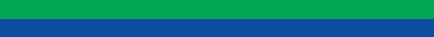 „Europejski Fundusz Rolny na rzecz Rozwoju Obszarów Wiejskich: Europa inwestująca w obszary wiejskie”Projekt pn. „Aktywizacja społeczności lokalnychoraz organizacji Borów Dolnośląskich poprzez rozwój wsi tematycznych”realizowany przez Stowarzyszenie „Leśna Ławszowa”mający na celu wsparcie aktywności społecznej poprzez organizację trzech wydarzeń kulturalno- edukacyjnych zrealizowanych przez organizacje pozarządowe z obszaru objętego LSRwspółfinansowany jest ze środków Unii Europejskiejw ramach poddziałania"Wsparcie na wdrażanie operacji w ramach strategii rozwoju lokalnego kierowanego przez społeczność"Programu Rozwoju Obszarów Wiejskich na lata 2014-2020